Agritechnica News: Into the future, with STEYR Traktoren New product features: Absolut CVT and Impuls CVT / innovations: STEYR concept, intelligent tyre pressure control, Cursor X / STEYR booth in Hall 3 / Premium solutions for forward-thinking businessesSt. Valentin, 10.11.2019 STEYR is set to present a number of new features and innovations at Agritechnica 2019 in Hanover. On top of the new product features on show at the STEYR booth Hall 3, the Austrian tractor brand promises us a glimpse into the future. The iconic CVT series is replaced by two new series, STEYR Impuls CVT and Absolut CVT.But STEYR has gone one step further, presenting studies on what possible technologies might look like in the future. The highlight at the STEYR stand is the unveiling of the STEYR Konzept, a tractor study combining innovative technologies in a way we have never seen before. 
Its development also includes an intelligent tyre pressure control system which builds on all the benefits of conventional tyre pressure control designs.  The Cursor X drive concept, also showcased at the STEYR stand, was provided by affiliated group, FPT Industrial. It has three different energy sources so it can be perfectly geared to any requirements. STEYR unveils new products and solutionsThe transformation of the STEYR CVT: The new Absolut CVT and Impuls CVT The CVT series will undergo a further change in 2020. The model names Absolut CVT and Impuls CVT bring with them numerous improvements and further developments that make working with the tractors even easier and more comfortable. The new designations clearly differentiate the CVT models to provide the right solution for two different target groups, as they differ in size and technology. The Impuls CVT is more compact and manoeuvrable, but also lighter compared to its bigger brother, the Absolut CVT.There are specific changes in the new Impuls CVTs compared to their predecessors. The newly designed bonnet and other design details give them a fresh and unmistakable look. The main improvements are based around the engine. Instead of stage IV, it now meets stage V and with the built-in HI-eSCR2 exhaust after-treatment system, it emits significantly fewer particles than before. Extended maintenance intervals for the engine mean much lower operating costs.The extremely compact and manoeuvrable six-cylinder engines are particularly suitable for medium and small farms, where they can be used as all-round machines for a wide variety of jobs. The STEYR 6150 to 6175 Impuls CVT series, comes with 3 models and will be available during the first half of 2020.Absolut CVT models offer a whole host of innovations in and around the cab, which can now be equipped with pneumatic cab suspension. Improved comfort is catered for inside; with an optional premium DAB radio with high-quality speakers and built-in hands-free system, a new steering wheel, a monitor mount with integrated sockets, and extra tablet and mobile phone holders. Other comfort elements such as additional storage add a sense of well-being to the farmer's workspace. The steps up to the cab have been completely redesigned and equipped with hand-wash dispensers and lighting. The top link bracket has been repositioned for a stable parking position and improved visibility. There are optional pneumatic connections placed in several positions; to connect a blow-out gun or other tools. You can also order a high-performance compressor with 35% added power. The connection to the engine cooling circuit makes it especially suitable for tyre pressure control systems.Many components like the bonnet and exhaust have been redesigned to make the tractor look radiant in its new design.The high-performance Absolut CVTs are particularly suitable for larger farms and contractors looking for that ultimate combination of sophisticated technology and comfort. The new STEYR 6185 to 6240 Absolut CVT, comes with 4 models and will be available in the second half of 2020. All Impuls CVT and Absolut CVT models with Stage V Hi-eSCR2 technology are approved for HVO diesel and biodegradable transmission oil.STEYR Konzept: STEYR presents a study looking at the tractor of tomorrow During Agritechnica, the Austrian tractor brand STEYR will unveil a comprehensive project study on what the future of tractor production could be in collaboration with CNH Industrial sister powertrain brand. STEYR engineers have developed the STEYR Konzept, combining innovative technologies in a hitherto unique way to create an environmentally friendly, yet efficient and, above all, functional tractor concept. At the heart of the study lies a modular hybrid electric drive, comprising a combustion engine, a generator, and several electric engines, which can be controlled individually, and which then supply energy where it is needed. This concept tractor, designed by CNH Industrial’s Design Center makes use of a high-performance, 4-cylinder diesel engine. The selection of these components creates a compact vehicle design and allows an optimum overview of the vehicle.The cleverly designed vehicle architecture enables smart solutions such as 4WD or an advanced suspension concept. This will provide farmers with a wide range of benefits in future, including enhanced ride comfort, additional flexibility and options, and unparalleled performance in the fields and on the roads. All electric engines are networked in the STEYR Konzept so that power is always available where it is needed most for the situation at hand. An e-torque boost, fed from a central battery, supplies additional energy at peak power. The result of this system is a highly efficient electric continuously variable drive. A mechanical transmission and hydraulic components in the powertrain are therefore surplus to requirements. This ensures fewer moving parts, an optimum energy flow and fewer power and energy losses. Tractor hydraulics and PTO are electrically driven, with the latter allowing variable engine speeds as well as reversing. 700 V and 48 V connections are available for electrical implements.The option of recovering and storing energy, when descending slopes for example, is another benefit of electric engines. The engine can also be charged at the plug socket.The intelligent 4WD of the concept tractor provides optimal power transmission. The four electric hub motors are supplied with energy from the battery or generator according to need. Individual control allows for outstanding traction and precision steering.  In purely electric mode, the STEYR Konzept enables zero-emissions driving, in relation to both exhaust emissions and noise pollution. Whether for farmers or local authorities, the tractor is the ideal fit for environmentally sensitive areas, such as in urban environments, close to residential areas, in stables or greenhouses. Unlimited availability is a major feature of the STEYR Konzept.The innovative tractor concept with interacting cutting-edge technologies provides for an unrivalled operator experience.Handling has been significantly improved by the immediately available torque, which is evident in the engine’s immediate response. Moving the centre of gravity closer to the ground ensures better stability, while 4WD steering and individual wheel speeds allow for a smaller turning circle. The low noise pollution and unique single-wheel suspension of the vehicle provide additional comfort. The new cab concept, with large glazed sections and integrated cameras, creates the ideal all-round view along with improved safety.The STEYR Konzept is also carrying forward new solutions in relation to precision farming equipment. A drone equipped with crop sensors, which flies ahead of the tractor during field work, supplies real-time data. For the first time, a digital farm office is used in this concept tractor, allowing farm management from the convenience of the tractor, and operation via an integrated display in the right-hand side window. A head-up display facing towards the front, projects all key vehicle information into the operator’s field of vision. Cursor X: runs on natural gas, hydrogen or battery powerVarious energy sources, a modular design, a number of applications and smart technology – these are the main features of Cursor X. The innovative and sustainable 4.0 energy concept from FTP Industrial is developed in cooperation with CNH Industrial.With Cursor X, machines are run on natural gas, hydrogen or battery power. Depending on the application and customer requirements, these energy sources can be used individually or together as a hybrid. Combine the natural gas drive with electricity, and you have an ideal system for passenger transport with reduced CO2 emissions. The pure electric drive is designed for urban traffic with a range of 200 km and the hydrogen fuel cell suits heavy-duty work and ranges of up to 800 km.The drive concept requires the same space as conventional internal combustion engines. The modular architecture makes it easy to install, maintain and adapt to the specific requirements. Cursor X can be built into all FTP machine families.It is extremely versatile in its use – from trucks to construction machinery, tractors and combine harvesters. The Concept is also suitable for small series machines that require electrification.Cursor X developers have designed the system to learn and deliver information autonomously. It can be equipped with processors and sensors that detect irregularities or wear, and notify the user if maintenance is required. It can do this by sending the information to the operations manager's office, for example.The Cursor X concept is as groundbreaking as innovations like Common Rail or the HI-eSCR exhaust gas treatment. It is a further step into the future for FTP Industrial, towards becoming a 4.0 powertrain supplier who can meet the requirements of 4.0 customers.  FPT Industrial is the CNH Industrial brand that oversees the development, production and sale of powertrains, among other things. Cursor X was first introduced in November 2018. ***To find further information about STEYR tractors on the Internet, please visit www.steyr-traktoren.com For more than 70 years, STEYR has stood for top-notch technology from Austria and has specialised in the manufacture of tractors to the highest standards of quality, superlative comfort and great stable values. The STEYR model range never fails to impress with its technical innovations and its customer-oriented solutions. This guarantees optimum levels of productivity and economy in the farming, forestry and municipal sectors. The STEYR dealership network offers optimum local support to its customers.STEYR is a brand of CNH Industrial N.V., a leading global manufacturer of investment goods quoted on the New York Stock Exchange (NYSE: CNHI) and on the Mercato Telematico Azionario at the Borsa Italiana (MI: CNHI). You can find further information about CNH Industrial online at www.cnhindustrial.com.To obtain further information, please contact:Romana RahoferTel: +43 7435 500 517Public Relations and Digital Officer STEYREmail: romana.rahofer@steyr-traktoren.com www.steyr-traktoren.com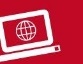 STEYR Media Centre 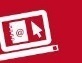 www.steyr-traktoren.com 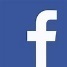 www.facebook.com 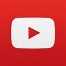 www.youtube.com 